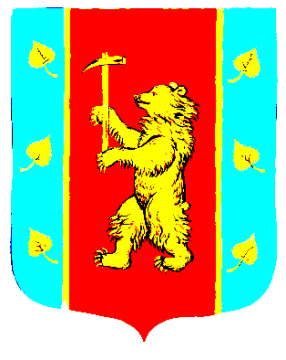 СОВЕТ ДЕПУТАТОВМУНИЦИПАЛЬНОГО ОБРАЗОВАНИЯ  КУЗНЕЧНИНСКОЕ ГОРОДСКОЕ ПОСЕЛЕНИЕмуниципального образования Приозерский	 муниципальный район Ленинградской областичетвертый созывРЕШЕНИЕ от « 17 »  декабря  2020 года   № 75  .О внесении изменений в решение Совета депутатовМО «Кузнечное» № 5 от 15.02.2006г. «Об учрежденииСовета депутатов муниципального образования «Кузнечное» (в редакции решения Совета депутатовот 11.07.2013г.№ 177). В соответствии с Федеральным законом от 06.10.2003 № 131-ФЗ «Об общих принципах организации местного самоуправления в Российской Федерации», Уставом муниципального образования Кузнечнинское городское поселение, в целях установления единых требований к проектам нормативных правовых актов, Совет депутатов муниципального образования Кузнечнинское городское поселение муниципального образования Приозерский муниципальный район Ленинградской области    РЕШИЛ:1. Внести изменения в решение Совета депутатов муниципального образования «Кузнечное» от 15.02.2006г. № 5 «Об учреждении Совета депутатов муниципального образования «Кузнечное» (в редакции решения Совета депутатов муниципального образования Кузнечнинское городское поселение от 11.07.2013г.№ 177) следующие изменения: в приложении Регламент Совета депутатов муниципального образования Кузнечнинское городское поселение:1) статью 1 главы I дополнить абзацами в следующей редакции:  «Депутаты представительного органа муниципального образования осуществляют свои полномочия на непостоянной основе. Депутату представительного органа муниципального образования для осуществления своих полномочий на непостоянной основе гарантируется сохранение места работы (должности) на период двух рабочих дней в месяц.».	2. Опубликовать настоящее решение в средствах массовой информации и разместить на официальном сайте муниципального образования Кузнечнинское городское поселение www.kuznechnoe.lenobl.ru в сети Интернет.        3. Настоящее решение вступает в силу со дня его официального опубликования. Контроль за исполнением настоящего решения оставляю за собой.Глава муниципального образования   Кузнечнинское городское поселение                                        О.А.ЛисинаИсп.Гусева И.В., 98-242Разослано: дело-1, СД-1, прокуратура-1